Утвержден Академическим советом ОП «Мировая экономика» (протокол от 28.09.2021 г., № 7)Федеральное государственное автономное образовательное учреждение высшего образованияНАЦИОНАЛЬНЫЙ ИССЛЕДОВАТЕЛЬСКИЙ УНИВЕРСИТЕТ«ВЫСШАЯ ШКОЛА ЭКОНОМИКИ»Факультет мировой экономики и мировой политикиСОСТАВ ПОРТФОЛИОдля иностранных граждан, поступающих на образовательную программу магистратуры«Мировая экономика»Академический руководитель программы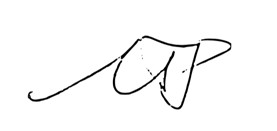 Проф. Григорьев Леонид МарковичМосква, 2022 годСостав портфолио и критерии оценивания иностранных абитуриентов, поступающих на образовательную программу «Мировая экономика»:Раздел портфолиоКомментарииМаксимальный баллМотивационное письмоНе более одной страницы печатного текста формата А4, в котором должны быть отражены причины, по которым кандидат хочет обучаться на магистерской программе; профессиональные интересы; ожидания, связанные с обучением на программе; профессиональные планы на будущее.максимально 12 балловКопия документа об образовании с перечнем пройденных дисциплин и оценок по этим дисциплинамДиплом по экономическим наукамДиплом со средней оценкой 4,5 и выше балла (кроме диплома с отличием)Диплом с отличиемВ случае наличия диплома на момент подачи заявки предоставляется копия диплома и приложения с перечнем изученных дисциплин.В случае отсутствия диплома предоставляется официальная копия полного списка уже пройденныхдисциплин с оценками.Документы должны содержать официальный перевод на русский язык5 баллов10 баллов+5 баллов+10 балловУровень владения английским языком (уровень Intermediate, Upper-Intermediate, Advanced)Предоставляются сертификаты, учитываются оценки, полученные в ходе обучения на предыдущих программахмаксимально 15 балловНаучные публикации по направлению«Экономика»Предоставляется перечень всех публикаций и полный текст 2х наиболее значимых статейНаличие статей в журналах ВАК, WoS, Scopusмаксимально 10 балловВыступление на научныхсеминарах/конференциях по направлению«Экономика»Предоставляется копия дипломаучастника и тезисы докладов (не более2х) в сборниках конференциймаксимально 8 балловРезюмеРезюме на русском языке, содержащее информацию об опыте работы и / или научной деятельности в области экономики (в том числе практика в период обучения в вузе), с указанием должности и перечня выполняемых обязанностей5 балловРекомендательные письмаОценивается не более 2х письменных рекомендаций от специалистов, преподавателей, коллег. Одна из рекомендаций предоставляется научным руководителем выпускной квалификационной работы.5 балловПовышение квалификации, тренинги, подготовительныекурсы, олимпиады поэкономическим наукам и др. мероприятия по направлению«Экономика»Список мероприятий по направлению«Экономика», в которых абитуриент принимал участие, с приложением копии полученного документа/сертификата(победы в студенческих олимпиадах, конкурсах работ, участие в летних и зимних школах, получение именных стипендий и др.)максимально 10 балловУчастие в мероприятиях по направлению«Экономика», проводимых НИУ ВШЭмаксимально 10 балловВСЕГО100 баллов